Figure 2: Examples of posters that students laughed at or reacted with disgust (Brown and Beck 2009)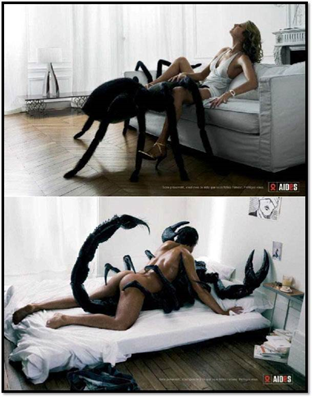 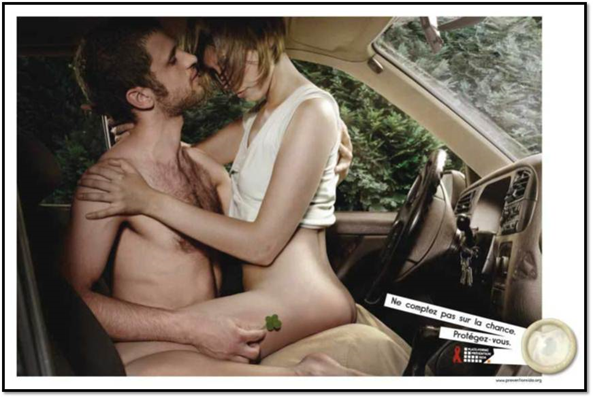 